Busy Little Hands Christian Montessori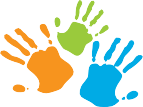 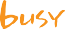 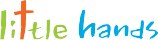 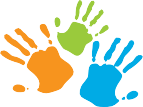 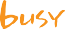 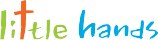 The Calvary Church Outreach Center572 Ryders LaneEast Brunswick, NJ 08816(732) 387-2750 • busylittlehandscm@gmail.com • busylittlehandscm.comOur ProgramsStepping Stones: For children 2 ½-3 ½ --options include 5 or 3 days, half or full daysIn this smaller group setting, children can easily adapt to their first school experience away from home. The classroom is designed to allow children to explore their environment while meeting their need for order, desire for independence and satisfying their curiosity about the world around them.  Children are given freedom of choice and movement in a safe and nurturing environment within clearly defined limits. They are also given the opportunity to interact with other children and to develop and practice grace and courtesy as well as their language skills.Preprimary: For children 3 to 6 years—5-day programs with option of half or full day.Learning takes place naturally in our multi-aged setting. The focus is on Christian character development and community life, giving children opportunities to work together cooperatively in a non-competitive setting. Children may work alone or with others as they choose from among the various areas of the classroom (practical life, sensorial, math, language, science, geography, art, music) as they are guided by the teachers. Children appreciate the sense of belonging they feel when they are a contributing factor to the group. In a multi-age classroom, children become sensitive to each other’s needs, and help each other learn new skills. Younger children see possibilities for the future as they observe older children. Older children benefit by having opportunities to revisit activities and reinforce what they have already learned.  Children are compared only with their own past accomplishments. These factors contribute to the emotional, social and intellectual growth of all the children.Kindergarten: For children 5 years of age –Full day programDuring the morning, Kindergarten students work in the multi-aged classroom choosing from the various subject areas. They spend part of the afternoon in their enrichment classes focusing on consolidating their basic language and math skills to ensure their readiness for their next environment. They will also spend time using the more advanced Montessori materials in all subject areas. 